Об обеспечении беспрепятственного подъезда к контейнерным площадкамМинистерство охраны окружающей среды Кировской области и Администрация Подосиновского района напоминают собственникам мест (площадок) накопления твердых коммунальных отходов (далее – ТКО) о необходимости обеспечения беспрепятственного подъезда к контейнерным площадкам. Нередко отсутствие подъездных путей  к месту накопления ТКО, а также некачественная очистка от снега территории, прилегающей к контейнерной площадке, не позволяют региональному оператору                АО «Куприт» своевременно и качественно оказать услугу по вывозу ТКО.Просим собственников мест (площадок) накопления ТКО принять меры по очистке территорий, прилегающих к контейнерным площадкам, а также обеспечить пригодное для движения специализированного транспорта состояние подъездных путей к местам накопления ТКО.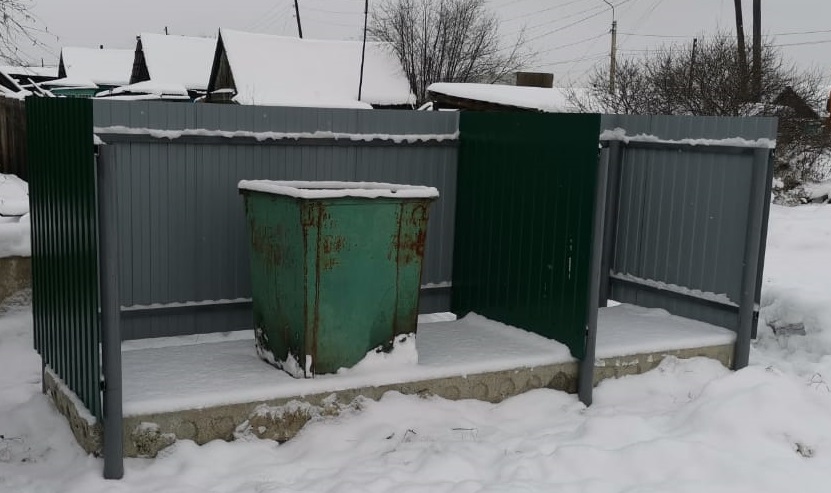 